UIMAVESIPROFIILI HANGON KAUPUNGIN MÄRSANIN UIMARANTA18.3.2024SISÄLLYSJOHDANTOYHTEYSTIEDOTUimarannan omistaja ja yhteystiedotUimarannan päävastuullinen hoitaja ja yhteystiedotUimarantaa valvova viranomainen ja yhteystiedotNäytteet tutkiva laboratorio ja yhteystiedot Vesi- ja viemärilaitos ja yhteystiedotMAANTIETEELLINEN SIJAINTIUimarannan nimiUimarannan lyhyt nimiUimarannan ID-tunnusOsoitetiedotKoordinaatitKartta ValokuvatUIMARANNAN KUVAUSVesityyppiRantatyyppiRantavyöhykkeen ja lähiympäristön kuvaus Veden syvyyden vaihtelutUimarannan pohjan laatuUimarannan varustelutasoUimareiden määrä (arvio) UimavalvontaSIJAINTIVESISTÖMerialueVesistöalueVesienhoitoaluePintaveden ominaisuudetPintaveden laadun tila5.	UIMAVEDEN LAATU5.1	Uimaveden laadun seurantakohdan sijainti5.2	Näytteenottotiheys5.3	Uimaveden laadun aistinvarainen arviointi5.4	Edellisten uimakausien tulokset5.4.1 Edellisten uimakausien uimaveden laatuluokat5.4.2 Edellisten uimakausien aikana tehdyt havainnot ja toteutetut hallintatoimenpiteet5.5	Syanobakteerien (sinilevä) esiintyminen5.5.1 Esiintymisen havainnot edeltävinä uimakausina ja toteutetut hallintatoimenpiteet5.5.2 Arvio olosuhteista syanobakteerien esiintymiseen5.5.3 Lajistotutkimukset5.5.4 Toksiinitutkimukset5.6	Makrolevien ja/tai kasviplanktonin haitallisen lisääntymisen todennäköisyys5.7	Sääilmiöiden vaikutukset uimaveden laatuun6.  KUORMITUSLÄHTEET JA MERKITYKSEN ARVIOINTI6.1	Jätevesiverkostot6.2	Hulevesijärjestelmät6.3	Uimaveteen vaikuttavat muut pintavedet6.4	Maatalous6.5	Teollisuus6.6	Satamat, vene-, maantie- ja raideliikenne6.7	Eläimet, vesilinnut6.8	Muut lähteet7. LYHYTKESTOISET SAASTUMISTILANTEET7.1	Arviot odotettavissa olevan lyhytkestoisen saastumisen luonteesta, syistä, esiintymistiheydestä ja kestosta7.2	Lyhytkestoisen saastumisen aikana toteutetut hallintatoimenpiteet ja aikataulu syiden poistamiseksi7.3	Toimenpiteistä vastaavat viranomaiset ja yhteystiedot8. UIMAVESIPROFIILIN LAATIMISEN AJANKOHTA JA TARKISTAMISEN AJANKOHTA8.1	Uimavesiprofiilin muokkauksen ajankohta8.2	Uimavesiprofiilin tarkistamisen ajankohtaKirjalliset lähteetLiite 1: Uimaranta-alueen kartta JOHDANTOUimavesiprofiilin tekeminen perustuu vuonna 2006 annettuun ns. uimavesidirektiiviin 2006/7/EY. Uimavesidirektiivin pohjalta on Suomessa laadittu Sosiaali- ja terveysministeriön asetus (177/2008) yleisten uimarantojen laatuvaatimuksista ja valvonnasta, joka on tullut voimaan 1.4.2008. Näiden säädösten soveltamisalaan kuuluvat yleiset uimarannat, joilla arvioidaan käyvän uimakauden aikana vähintään 100 uimaria päivässä. Käytännössä uimarirajaa sovelletaan siten, että mikäli oletetaan lämpimän päivän aikana 100 uimarin rajan ylittyvän, on kyseessä näiden säädösten piiriin kuuluva uimaranta. Lisäksi terveydensuojelulaissa (763/1994) annetaan yleisiä terveydensuojeluunliittyviä määräyksiä.Uimavesidirektiivissä ja STM:n asetuksessa on määrätty uimavesiprofiilin tekemisestä, säädösten mukaan uimavesiprofiilin laatii uimarannan omistaja tai haltija yhteistyössä kunnan terveydensuojeluviranomaisen kanssa.Uimavesiprofiilissa tulee käsitellä: uimaveden ja muiden lähialueen pintavesien kuvausmahdollisten saastumisten syiden määrittely ja arviointisinilevien, makrolevien/kasviplanktonin esiintymisen todennäköisyyden arviointilyhytkestoisen saastumisen todennäköisyyden arviointi ja syiden selvittäminenuimaveden laatuUimarantaprofiilissa on lisäksi tietoa mm. uimarannan varustuksesta, palveluista sekä rannan kunnossapidosta ja käyttömahdollisuuksista.Tämän uimavesiprofiilin on tarkastanut ja päivittänyt keväällä 2024 Helena Boström-Mäkelä, Puistoesimies, Hangon kaupunki,Puisto- ja metsäjaosTämän profiilin on laatinut:Tarja Niemelin, kemian- ja ympäristötekniikan insinööri (amk), Insinööritoimisto T.NiemelinMarja-Liisa Suomalainen, MMM ympäristönsuojelutiede, Sirium OyProfiilia on muokannut:Maria Kihlström, FM, Eteläkärjen ympäristöterveysKiitos Ralf Holmbergille hänen paikkatuntemustaan.1. UIMARANTAPROFIILIIN LIITTYVÄT YHTEYSTIEDOT2. MAANTIETEELLINEN SIJAINTI3. UIMARANNAN KUVAUS4. SIJAINTIVESISTÖUIMAVEDEN LAATU6.  KUORMITUSLÄHTEET JA MERKITYKSEN ARVIOINTI7. LYHYTKESTOISET SAASTUMISTILANTEET8. UIMAVESIPROFIILIN LAATIMISEN AJANKOHTA JA TARKISTAMISEN AJANKOHTAKirjalliset lähteet:Ralf Holmberg & Marja Valtonen. 2010. Mustionjoen, Fiskarsinjoen, Pohjanpitäjänlahden ja Tammisaaren merialueen yhteistarkkailun yhteenveto 2007-2009. Länsi-Uudenmaan vesi ja ympäristö ry. Julkaisu 207/2010.Anu Suonpää, Ralf Holmberg, Marja Valtonen. 2010. Hangon merialueen ja Bengtsårin vesien yhteistarkkailun yhteenveto vuosilta 2007-2009. Länsi-Uudenmaan vesi ja ympäristö ry. Julkaisu 202/2010. Hangon merialueen yhteistarkkailun laaja yhteenveto vuosilta 2019–2022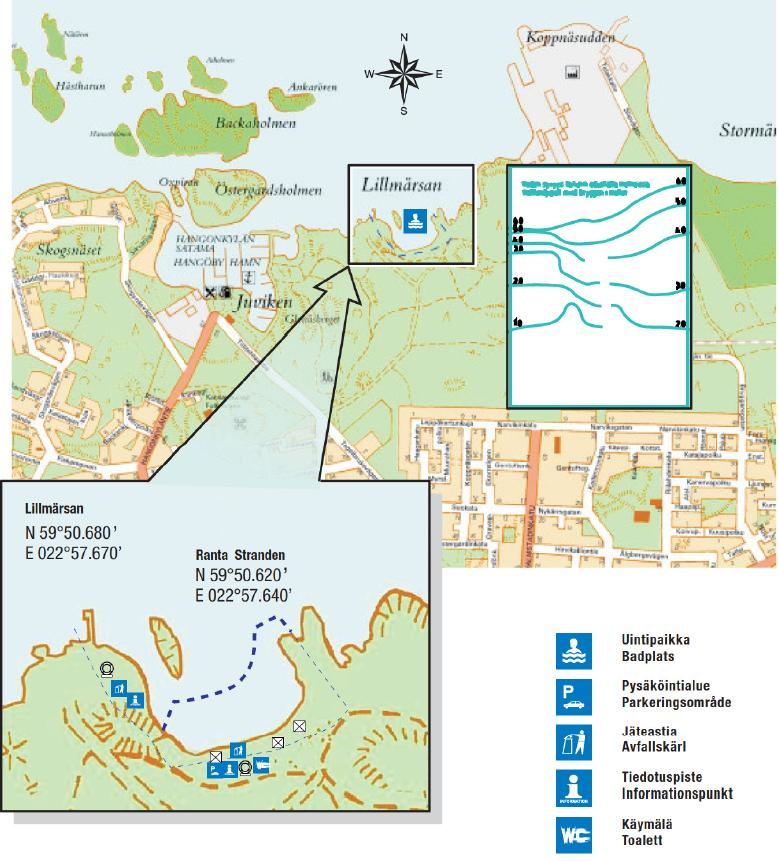 1.1 Uimarannan omistaja ja yhteystiedotHangon kaupunkiBulevardi 610900 HANKOpuh. (019) 220311.2 Uimarannan päävastuullinen hoitaja ja       yhteystiedot Hangon kaupungin tekninen ja ympäristövirasto/KuntatekniikkaSantalantie 210960 HANKOpuh. (019) 220311.3 Uimarantaa valvova viranomainen ja       yhteystiedotEteläkärjen ympäristöterveysSantalantie 210960 HANKOpuh. (019) 22031terveystarkastajat@symi.fi1.4 Näytteet tutkiva laboratorio ja yhteystiedotLUVYLab Oy AbTehtaankatu 26 / PL 5108100 LOHJApuh. (019) 323 623puh. (019) 323 895 (vesinäytteet)toimisto@luvylab.fi1.5 Vesi- ja viemärilaitos ja yhteystiedotHangon vesi-liikelaitosSantalantie 210900 HANKOpuh. 0400 536 6952.1 Uimarannan nimiLillmärsan2.2 Uimarannan lyhyt nimiMärsan2.3 Uimarannan ID-tunnusFI110780052.4 OsoitetiedotLillmärsanin virkistysalueen pohjoispuolella2.5 KoordinaatitN59º50.620; E022º57.640Koordinaattijärjestelmä: WGS  842.6 KarttaKatso liite 12.7 Valokuvat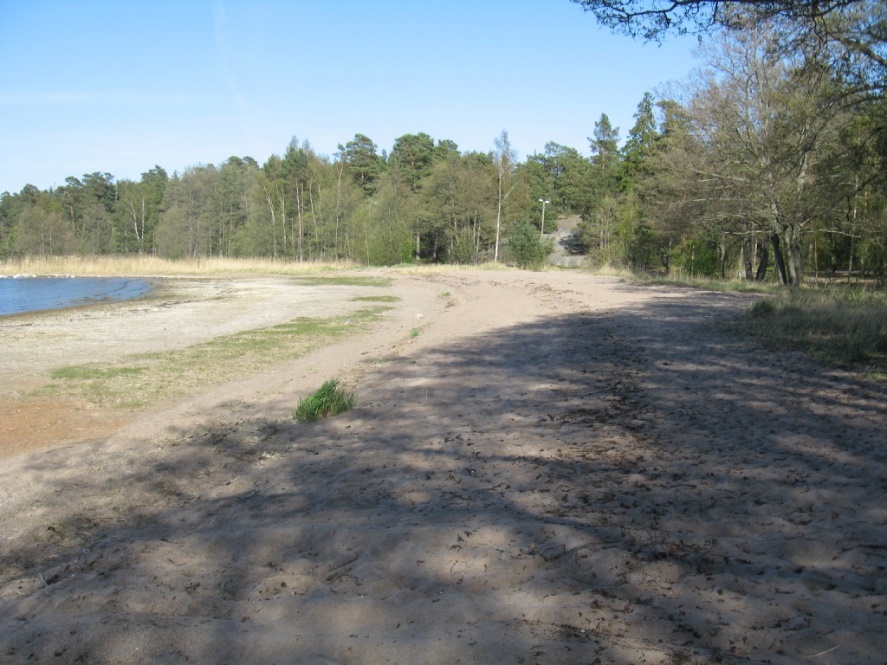 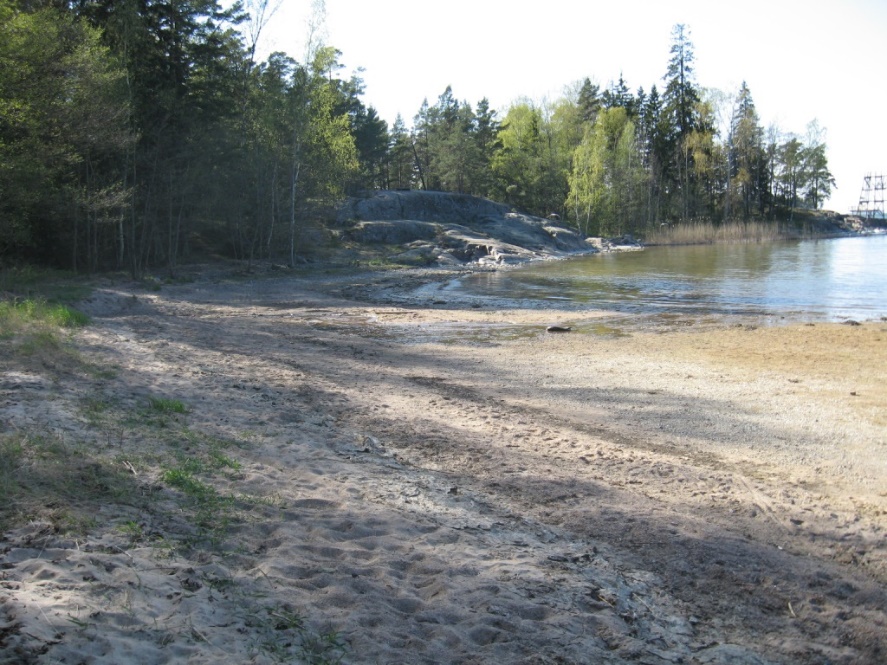 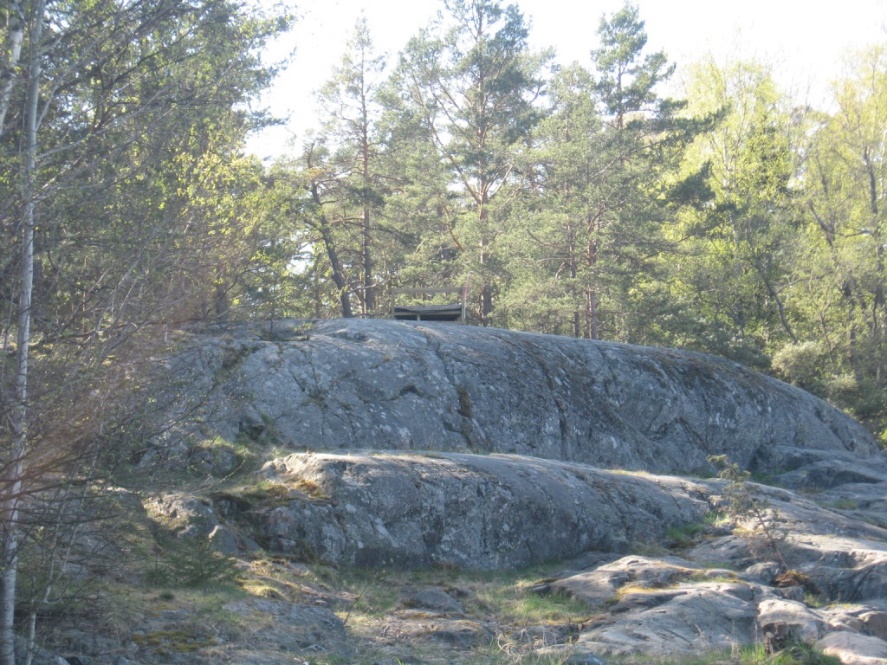 3.1 VesityyppiMeri3.2 RantatyyppiMärsanin uimaranta on luonnontilainen, matala hiekkaranta 3.3 Rantavyöhykkeen ja lähiympäristön       kuvausMärsanin uimaranta sijaitsee virkistysalueen ympäröimänä Hankoniemen pohjoisrannalla. Ranta on Hangonkylän pienvenesataman ja Koppnäsuddenin teollisuusalueen välissä. Lähellä olevassa Lillmärsbergenissä ja Glonäsbergenissä löytyy muinaisjäännöksiä. 3.4 Veden syvyyden vaihtelutLaiturin luona länsipuolella vesi syvenee 2 metristä yli 7 metriin. Muutoin Märsanin uimaranta on tasaisesti syvenevä ranta, joka on noin 2 m syvä 125 m rannalta.3.5 Uimarannan pohjan laatuRannan länsireuna on kallioinen, keskellä on karkeaa hiekkaa ja soraa ja itäpäässä on hiekkaa pohjassa.3.6 Uimarannan varustelutasoOpastustaulu, wc, pelastusrengas, heittoliina, jäteastia sekajätteelle, pukusuojat 3 kpl, erillinen pylväslautta.Rannan yhteydessä on pienen kävelytien päässä uimalaituri ja hyppytorni. 3.7 Uimareiden määrä (arvio)Aurinkoisena kesäpäivänä yli 100.3.8 UimavalvontaHyppytornin yhteydessä on järjestetty uimavalvonta virallisen uimakauden aikana. Liikuntatoimen järjestämä uimavalvonta välisenä virallisen uimakauden 15.6-31.8.2023 aikana4.1 MerialueSuomenlahti Itämeressä4.2 VesistöalueRanta sijaitsee Hangon läntisen selän rannikkoalueella, Hangonkylän pohjoispuolella.4.3 VesienhoitoalueKymijoen-Suomenlahden vesienhoitoalue VHA24.4 Pintaveden ominaisuudetNäkösyvyys on uinti-alueella yleensä yli 3 m.Hangon merialue on vähäsaarisuuteensa vuoksi varsin riippuvainen läntisen Suomenlahden ja Pohjoisen Itämeren yleistilasta.Suomenlahti on osa Itämerta, joka vesialueena on lähes suljettu, ainoa yhteys valtameriin on Tanskan kapeiden salmien kautta. Tämän vuoksi veden vaihtuvuus Itämeressä on hidasta. Arvioidaan, että koko Itämeren veden vaihtumiseen menee 30 – 50 vuotta. Itämerellä on kuitenkin suuri valuma-alue, josta mereen tulee makeaa vettä jokia pitkin.Suomen rannikoilla Itämeren veden korkeuden vaihtelut ovat suuria, jopa kaksi metriä. Vaihtelut ovat paikallisia ja liittyvät sään vaihteluihin. Suurimmat vaihtelut eivät kuitenkaan yleensä tapahdu kesäisin.Itämeren suurimpana uhkana pidetään typpi- ja fosforipitoisuuden kasvun aiheuttamaa rehevöitymistä ja sen aiheuttamaa syvänteiden happikatoa. Suomenlahdessakin rehevöityminen on merkittävä ongelma. Ravinnepitoisuuksille on asetettu tavoitearvot, joista Suomenlahdella ollaan vielä kaukana. Kasviplanktonin määrää arvioidaan mittaamalla veden klorofylli-a pitoisuutta. Itämeressä Suomen rannikoilla veden klorofyllipitoisuus on kasvanut viimeisen 30 vuoden aikana rehevöitymiskehityksen myötä. Suurinta kasvu on ollut Suomenlahdella. Itämerellä tavataankin jatkuvasti leväkukintoja.Näkösyvyys, joka kuvaa veden kirkkautta, on yhteydessä rehevöitymiseen ja kasviplanktonin esiintymiseen vedessä. Suomenlahden ja koko Itämeren näkösyvyys on pienentynyt rehevöitymisen seurauksena. Samalla veden sameus on lisääntynyt.4.5 Pintaveden laadun tilaVeden laatu ympäristöllisestä näkökulmasta on tyydyttävä koko Hangon merialueella. Rannikkovesien tilaa heikentää suuri ravinnekuormitus, jota tulee erityisesti maa- ja metsätaloudesta ja haja-asutuksesta. Veden hygieeninen laatu Märsanin uimarannalla on kuitenkin yleensä ollut erinomainen.Hankoniemen pohjoispuolisen osan huonomman veden vaihtuvuuden takia jätevesien laimeneminen on heikompaa kuin Hankoniemen eteläpuolella. Pohjoisella merialueella pistekuormitus on kuitenkin vähäistä ja veden sekoittumisolosuhteet ovat hyvät. Suurin paikallinen vaikutus vesialueen tilaan on valuma-alueen hajakuormituksella. Pohjoinen merialue on hieman eteläistä rehevämpi.Ravinnepitoisuudet ovat olleet yleensä korkeammat lopputalvella maalta tulevien sulamisvesien takia, mutta pitoisuudet ovat laskeneet loppukesällä levien tehokkaan ravinteiden käytön takia. Hangon merialueen vesi ilmensi keskimääräisen fosforipitoisuuden suhteen pääasiassa lievästi rehevää vettä vuosina 2007-2009.5.1 Uimaveden laadun seurantakohdan       sijaintiNäytteenottopaikka pitää sijaita kohdalla, missä uimareita liikkuu eniten. Näyte otetaan 1 metrin syvyydestä ja 30 senttimetriä vedenpinnan alla. Märsanin uimarannan näytteenottopaikka sijaitsee rannan infokyltin kohdalla.5.2 NäytteenottotiheysEnnen uimakauden alkua tehdään näytteenottosuunnitelma, jossa on määritelty näytteenottopäivät. Uimavesinäytteitä on otettava joka vuosi 4 kertaa. Ensimmäinen näyte otetaan ennen uimakauden alkua ja seuraavat näytteet jaetaan tasaisesti uimakaudelle. Tarvittaessa näytteitä otetaan useammin. Hangon kaupunki huolehtii ulkopuolisena asiantuntijana näytteistä terveydensuojelulain 49 § mukaisesti.Näytteenoton tulokset tulevat noin 10 vrk kuluessa rannalle olevalle ilmoitustaululle, sekä kaupungin kotisivuille. https://hanko.fi/asuminen-ja-ymparisto/ymparisto-ja-luonto/puistot-ja-virkistysalueet/uimarannat/uimavesitulokset/Uimakausi kestää 15.6 – 31.8.5.3 Uimaveden laadun aistinvarainen      arviointiUimarannan päävastuullisen hoitajan viikoittaisella valvontakäynnillä mitataan uimaveden lämpötila (½ metriä pinnasta, n. 1 m syvyydeltä), tarkastetaan levätilanne ja uimarannan yleinen siisteys. Vastuullinen hoitaja huolehtii myös siitä, että tiedot merkitään uimarannan ilmoitustaululle välittömästi. Sinilevästä laitetaan varoitus myös uimarannan viralliselle opastustaululle, jos sinilevää on havaittu rannassa.5.4 Edellisten uimakausien tulokset20232022202120205.4.1 Edellisten uimakausien          uimaveden laatuluokatUimaveden laadun luokitusUimaveden laatuluokka määritettiin ensimmäisen kerran vuoden 2011 uimakauden jälkeen. Luokittelussa käytetään neljän viimeisimmän uimakauden tuloksia. Luokittelussa veden laatu luokitellaan ryhmiin erinomainen, hyvä, tyydyttävä tai huono. Vuosina 2011- 2012 uimavesiluokka oli erinomainen, ja vuonna 2013 hyvä. Vuonna 2014 luokka on huono. Vuosina 2015-2018 uimavesiluokka on erinomainen.Vuosina 2019-2020 uimavesiluokka on ollut hyvä. Vuodesta 2021 luokka on ollut erinomainen. Märsanin rannan vallitseva uimaveden laatuluokka on erinomainen.5.4.2 Edellisten uimakausien aikana          tehdyt havainnot ja toteutetut         hallintatoimenpiteetMärsanin rannalla mikrobiologiset toimenpiderajat on ylittynyt vuonna 2012 heinäkuussa, jolloin rannalla ei suositeltu uimista kolmen päivän aikana ja 2013 kesäkuussa ennen varsinaisen uimakauden alkua. Silloin rannalla ei suositeltu uimista neljän päivän aikana. Huonon uimavesiluokan takia, rannan uimavedenlaatua seurataan tiheämmällä näytteenotolla kesällä 2015. Näytteitä otetaan kaksi kertaa kuukaudessa uimakauden aikana (kesä, heinä- ja elokuussa)Märsanin uimavedenlaatua on ollut hyvä uimakaudella 2015 – 2020.Vuodesta 2021 eteenpäin uimavesiluokka on ollut erinomainen.5.5 Syanobakteerien (sinilevä)       esiintyminen   Sinilevän määrä arvioidaan asteikolla 0 - 3:0 = Ei havaittu1 = Havaittu: levää on havaittavissa vihertävinä hiutaleina tai pieninä tikkuina vedessä. Näkösyvyys on heikentynyt.2 = Havaittu runsaasti: vesi on selvästi leväpitoista tai veden pinnalle on kohonnut pieniä levälauttoja.3 = Havaittu erittäin runsaasti: levä muodostaa laajoja levälauttoja.Levien esiintymistä Hangon rannoilla riippuu paljolti tuulista. Märsanin rannalla esiintyy ajoittain suuriakin määriä sinilevää, joita varsinkin pohjoiset tuulet kasaavat rantaveteen. Esiintyminen on mahdollista erityisesti heinä-elokuussa.5.5.1 Esiintymisen havainnot edeltävinä              uimakausina ja toteutetut          hallintatoimenpiteetSinileviä ei ole havaittu 2008-2009. Vuonna 2010 niitä on havaittu jonkin määrin heinä- ja elokuun vaihteessa. Vuonna 2014 sinilevää esiintyi heinäkuussa runsaasti rannalla. Sinileviä ei ole havaittu 2015-2018.2019-2023 on rannalla tehty hyvin vähän sinilevä havaintoja. Kesäkuun lopussa 2020 uimarannalla todettiin hieman sinilevää. Asiasta tiedotettiin uimarannalla. Kun sinileväpitoisuudet ovat nousseet, varoituskyltit on laitettu uimarannan ilmoitustaululle.5. 5.5.2 Arvio olosuhteista             syanobakteerien esiintymiseenSyanobakteerit (sinilevät) ovat yleisiä vesiympäristössä. Niiden esiintymistä edistävät lämmin, tyyni sää sekä hyvät ravinneolosuhteet. Leudot tuulet rantaan päin voivat tuoda rannalle sinileviä ulkovesistä. Olosuhteet syanobakteerien esiintymiseen ovat yleensä parhaat heinä-elokuussa.5.5.3 LajistotutkimuksetLajistotutkimuksia ei ole tehty.5.5.4 ToksiinitutkimuksetEi ole tehty.5.6 Makrolevien ja/tai kasviplanktonin      haitallisen lisääntymisen      todennäköisyysVeden ravinnepitoisuuksien noustessa, lisääntyvät vedessä myös levät ja kasviplankton. Levien haitallinen lisääntyminen on kuitenkin tällä hetkellä epätodennäköistä.5.7 Sääilmiöiden vaikutukset      uimaveden laatuunErilaisten levien esiintyminen sekä mikrobiologisten muuttujien vaihteleminen Hangon rannoilla riippuu enimmäkseen tuulten voimakkuudesta ja suunnasta. Märsanin rannalla esiintyy ajoittain suuriakin määriä sinilevää, joita varsinkin pohjoiset tuulet kasaavat rantaveteen. Pitkät lämpimät jaksot lisäävät sinilevien esiintymisen todennäköisyyttä. Rankkasateiden aiheuttama pintavesien pääsy rantaveteen, ja mahdollinen vaikutus uimaveden laatuun on selvityksen alla. Kesällä 2015 pintavesien vaikutus uimaveden laatuun tutkitaan ylimääräisillä näytteillä.6.1 JätevesiverkostotJätevesiverkostoilla on teoreettinen mahdollisuus saastuttaa uimaveden onnettomuustilanteissa. Tämä on kuitenkin hyvin epätodennäköistä.6.2 HulevesijärjestelmätUimarannan läheisyydessä ei ole hulevesijärjestelmää.6.3 Uimaveteen vaikuttavat         muut pintavedetPintavesien pääsy rantaveteen, ja mahdollinen vaikutus uimaveden laatuun on ollut selvityksen alla. Rannalle on johdettu hulevesioja. Suunnitelmissa on ojan purkuveden johtaminen kauemmas uimarannasta. Hyppytornin ja Hangonkylänsataman väliselle alueelle.6.4 MaatalousUimarannan läheisyydessä ei ole maataloutta.6.5 TeollisuusKoppnäsuddenin teollisuusalue sijaitsee noin puolen kilometrin päässä. Jos olosuhteet ovat suotuisat rannalle saattaa tulla satunnaisia päästöjä, jotka vaikuttavat veden laatuun. Hangossa on muutenkin runsas teollisuus, josta veteen voi joutua päästöjä laskeuman mukana. Näiden päästöjen vaikutus uimaveden laatuun arvioidaan kuitenkin yleensä olevan vähäinen.6.6 Satamat, vene-, maantie- ja       raideliikenneHangonkylän pienvenesatama sijaitsee noin puolen kilometrin päässä. Mikäli olosuhteet ovat sopivat rannalle saattaa tulla satunnaisia päästöjä, jotka vaikuttavat veden laatuun. Muulla liikenteellä ei ole vaikutusta.6.7 Eläimet, vesilinnutRannan läheisyydessä on pieni saari, joka on lintujen suosiossa pesimäsaarena. Linnuista ei ole ollut haittaa rannan uimaveden laadulle.6.8 Muut lähteetMuita määriteltävissä olevia lähteitä ei löydy.7.1 Arviot odotettavissa olevan lyhytkestoisen     saastumisen luonteesta, syistä,     esiintymistiheydestä ja kestostaLyhytkestoisella saastumisella tarkoitetaan normaalitilanteesta poikkeava suolistoperäistä saastumista, jonka syyt ovat tunnistettavissa ja jonka ei odoteta vaikuttavan uimaveden laatuun kauemmin kuin kolmen vuorokauden ajan. Märsanin uimarannalla tämä on lähinnä mahdollista veneen septitankin vuodon takia. Saastunutta vettä voi mahdollisesti myös tulla muualta voimakkaiden tuulien mukana. Rankkasateet lisäävät myös mahdollista uimaveden laadun heikentymistä.7.2 Lyhytkestoisen saastumisen aikana toteutetut      hallintatoimenpiteet ja aikataulu syiden      poistamiseksi Lyhytkestoisen saastumisen seurantaa tehdään ylimääräisten näytteiden avulla.Kun lyhytkestoisesta saastumisesta saadaan tieto, asiasta tiedotetaan uimarannan infotaululla sekä kaupungin kotisivuilla.7.3 Toimenpiteistä vastaavat viranomaiset ja      yhteystiedotEteläkärjen ympäristöterveysSantalantie 210960 HANKOpuh. (019) 22031terveystarkastajat@symi.fi8.1 Uimavesiprofiilin muokkauksen ajankohtaProfiili on laadittu heinäkuussa 2011 ja päivitetty huhtikuussa 2012, tammikuussa 2015 ja helmikuu 2019, maaliskuussa 2024 .8.2 Uimavesiprofiilin tarkistamisen ajankohta Märsanin uimavesiluokitus on erinomainen ja uimavesiprofiilia tarkistetaan ja saatetaan tarvittaessa ajan tasalle ainoastaan silloin, jos luokka muuttuu.